Задание 5 по развитие речи на период с 27 апреля по 3 мая.3 ступень – 15,16,17,18,19,20 группыТема: «Звук [ы] и буква Ы»Уважаемые родители!Предлагаю выполнить следующие задания по развитию речи:Найди и обведи все буквы Щ.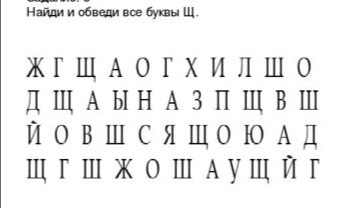 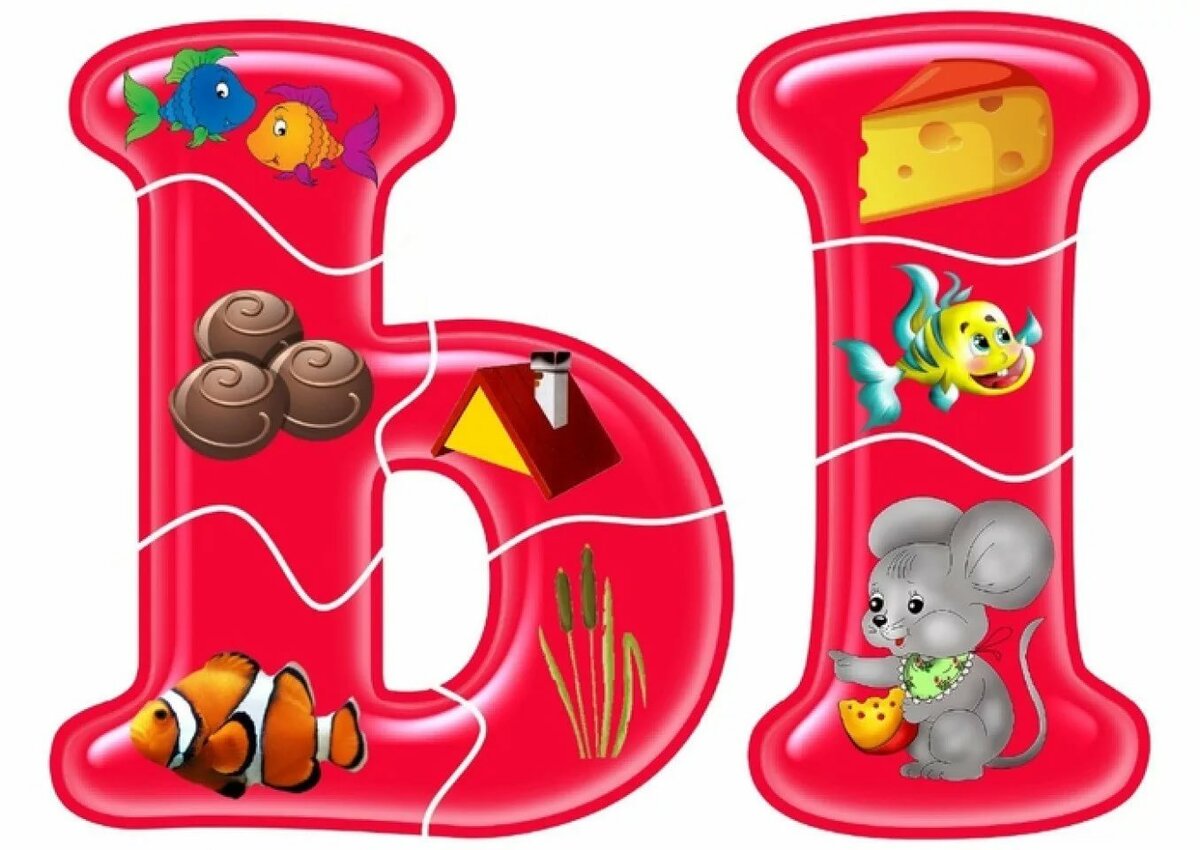 Заучите стихотворение  о букве Ы.«Ы» — какая ты толстушка! 
Твой животик как подушка. 
Чтоб легко тебе ходить, 
Палочку пришлось добыть.Поясните ребёнку, что:буква Ы бывает только строчной; нет слов, которые начинаются со звука [ы]. Он может встречаться только в середине слова и в конце.Дидактическая игра «Кто больше»Назовите как можно больше слов со звуком [ы].Дидактическая игра «Слоговой аукцион»Придумать как можно больше слов со звуком [ы].Взрослый называет начало слова, а ребёнок должен назвать конец слова. Например: лы(-жи), мы(-ло), малы(-ши).Выполните задание письменно.Нарисовать полоски внутри буквы Ы.Раскрасить букву Ы  карандашом  КРАСНОГО  цвета.Написать 1 строчку печатной  буквы Ы.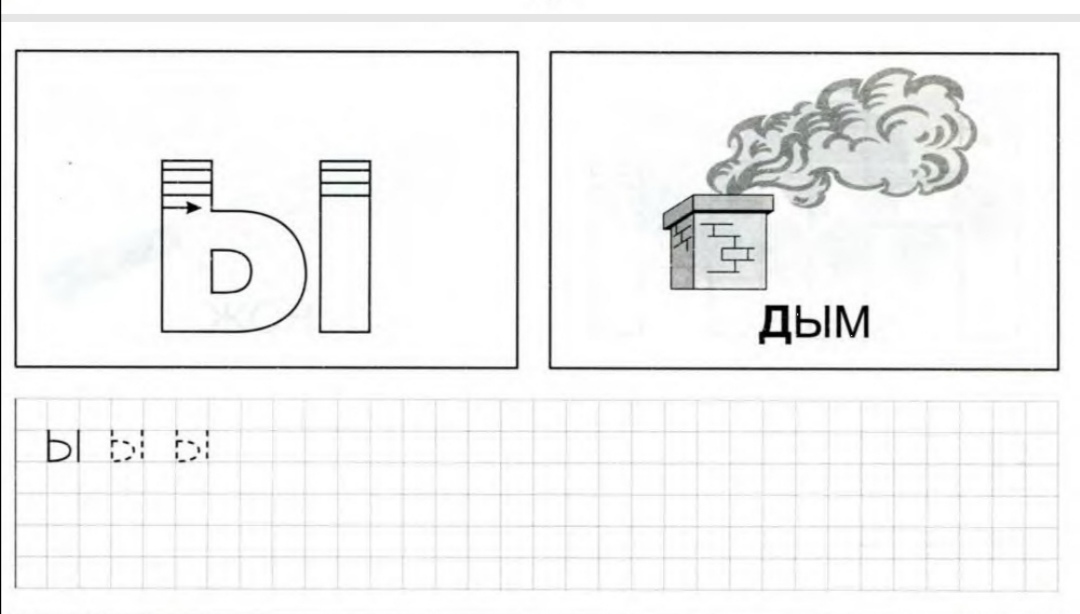 